INDICAÇÃO Nº 533/2019Sugere ao Poder Executivo Municipal a manutenção de guia em trecho da Rua Tucanos, no bairro Santa Rita. Excelentíssimo Senhor Prefeito Municipal, Nos termos do Art. 108 do Regimento Interno desta Casa de Leis, dirijo-me a Vossa Excelência para sugerir que, por intermédio do Setor competente, execute a manutenção de guia entre a rua e calçada, na Rua Tucanos, de fronte ao número 333, no bairro Santa Rita. Justificativa:Moradores procuraram por este vereador para reclamar do prazo de manutenção neste endereço citado e solicitam manutenção. Atualmente o local está em situação imprópria, inclusive para o trafego de cadeirantes, pessoas idosas e crianças, que necessitam de um piso regular nas vias públicas, contrariando as normas de acessibilidade. Além da necessidade de manutenção, em diversos outros casos neste município, moradores são cobrados a executar a manutenção das calçadas e a não realização ocasiona em multa, sendo que na maioria das vezes dependem primeiro da conclusão do próprio serviço público. Conforme visita in loco, este trecho está intransitável e necessita de reparos urgente. Plenário “Dr. Tancredo Neves”, em 07 de fevereiro de 2019.Ducimar de Jesus Cardoso“Kadu Garçom” - vereador -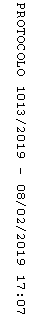 